Language Leader (Upper Intermediate) Course BookTo-do list (список завдань):1. Reading - P. 18  Ex. 1, 2a, 2b, 3, 42. P. 19 -     Ex. 5, 6a, 6b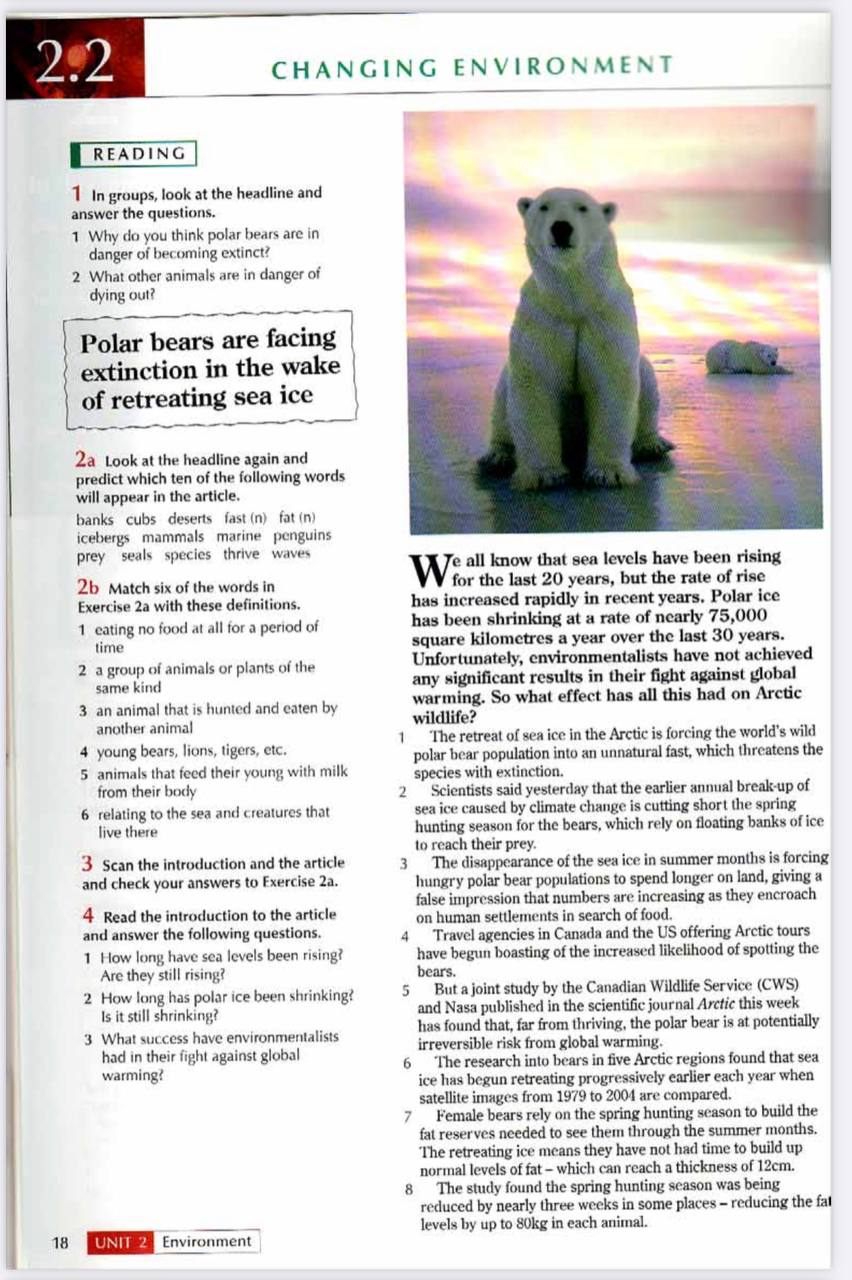 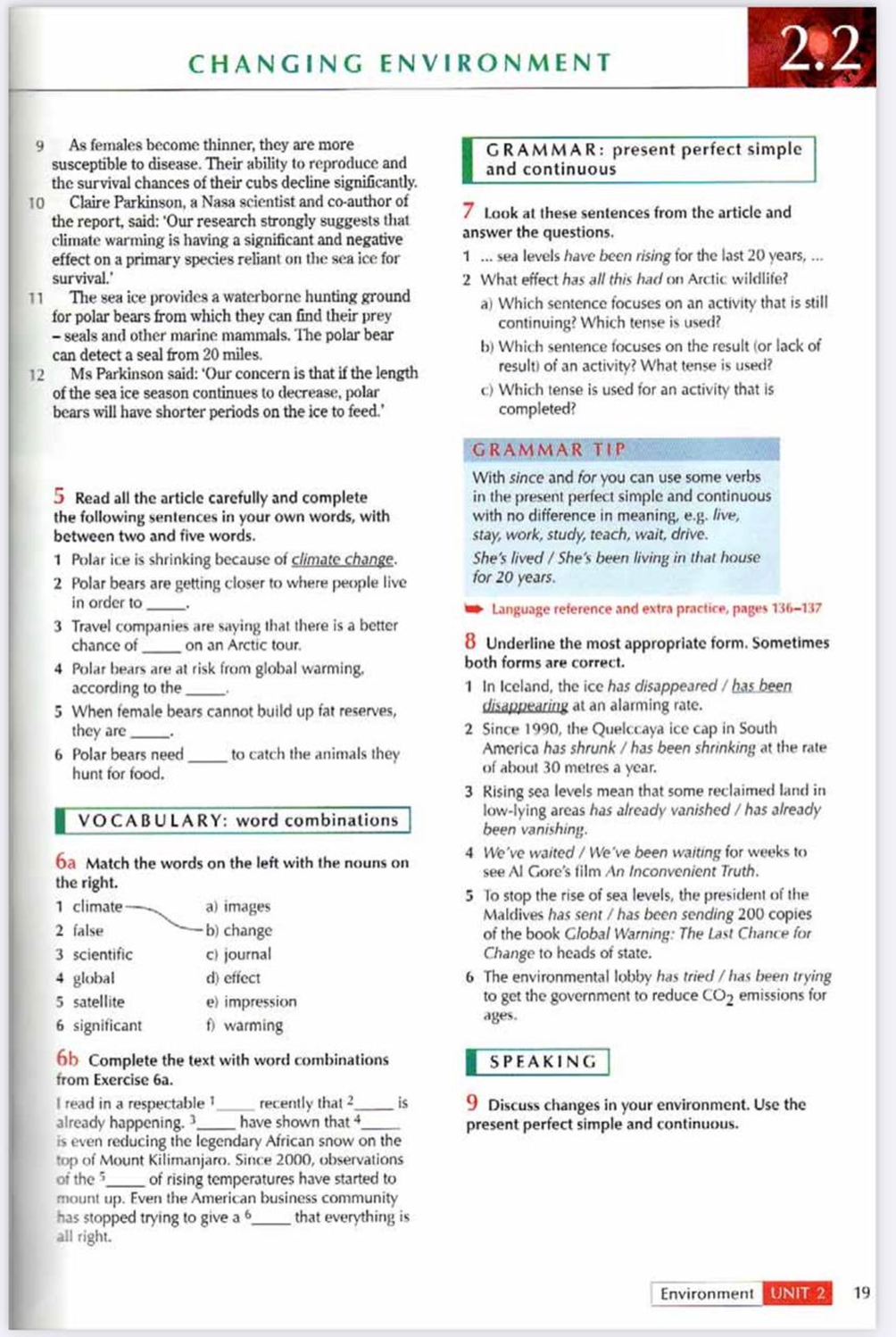 